	MISSISSINAWA VALLEY LOCAL SCHOOLS	1469 St. Rt. 47	Union City, Ohio 45390Mr. Jeffrey Winchester, Superintendent							Phone: 937-968-5656	      Fax: 937-968-6731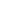 	NON-TEACHING APPLICATION(Classified)Mississinawa Valley Local School District is an equal opportunity employer and does not discriminate against applicants or employees on the basis of sex, race, color, religion, national origin, ancestry, citizenship, or age (40 years of age and over).  In addition, Mississinawa Valley Local School District does not discriminate against qualified individuals with disabilities or veterans.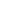 If hired, proof of your identity and employment eligibility in the United States must be established by appropriate documentation at the time you begin work with Mississinawa Valley Local School District.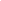 This application will be kept in an active status for 60 days.  During that time, you will be considered for open positions for which you are qualified.  After that period, you will have to resubmit an application if you remain interested in employment with Mississinawa Valley Local School District.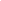 Unless otherwise noted, all employment with Mississinawa Valley Local School District is at-will employment.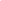 Personal Data1.	Name						Social Security Number					2.	Address														 Street/Road				City				State		Zip code3.	Telephone Number	(	)				(Business)					 Area Code4.	Position(s) Applying For:		 BUS DRIVER							5.	Date available to start:							 6.	Are you over 18 years of age?						7.	Have you ever been convicted of a violation of the law other than a minor traffic violation? If yes, please explain.  													8.	Have you applied to work with us before?			If yes, when?					9.	Are you willing to work an irregular schedule, overtime, and on weekends when necessary for Mississinawa Valley Local School District?  If no, please explain.10.	Are you willing to work any shift?			If no, please explain.						Shift preference?												11.	Do you have a valid driver’s license?		Driver’s License No.								State		Expiration Date					Do you have access to adequate transportation to travel to and from work?						If no, please explain											Educational Background								 Number				Name and			 of Years		    Did You				  Address		        Completed      		Graduate		Major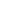 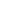 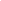 High School														College															Other (specify)														U.S. Military ServiceBranch						Highest Rank Achieved							Dates of Service														Duties																Employment History  -  (current/most recent employment first)Employer’s Name & Address											Dates			to		Supervisor(s)								Position(s) held						Wage/Salary	       to		Reason for Leaving												Your duties													Employer’s Name & Address											Dates			to		Supervisor(s)								Position(s) held						Wage/Salary	       to		Reason for Leaving												Your duties													Employer’s Name & Address											Dates			to		Supervisor(s)								Position(s) held						Wage/Salary	       to		Reason for Leaving												Your duties													Employer’s Name & Address											Dates			to		Supervisor(s)								Position(s) held						Wage/Salary	       to		Reason for Leaving												Your duties													Other Experience or Qualifications (space can be used to elaborate on duties associated with positions listed above or to list other skills)References (Do not list relatives or previous employers.)		Name				Address & Phone			Occupation		Years Known1.															2.															3.															Certification and Authorization – Please read thoughtfully		I certify that all facts contained in the application are true and complete, I authorize Mississinawa Valley Local School District to verify the accuracy of the information provided herein, I authorize former employers and educational institutions to provide information concerning me, and I release them from liability for providing any such information to Mississinawa Valley Local School District.  I further authorize Mississinawa Valley Local School District to provide to others information concerning me, and I release Mississinawa Valley Local School District from liability for providing any such information.		I understand that falsification, misrepresentation, or omission of requested facts will result in denial of employment or, if employed, will result in immediate dismissal.  I understand and agree that, if hired, unless otherwise noted, my employment will be for no definite period and may, regardless of the date of payment of wages, be terminated at any time without previous notice and with or without reason, at the will of either myself or Mississinawa Valley Local School District.  I also understand and agree that no one has authority to promise me job security or continued employment, except by contract signed by the board president, the treasurer and myself.		Signature of Applicant								Date				Return to:MR. JEFFREY WINCHESTER, SUPERINTENDENTMississinawa Valley Local Schools1469 St. Rt. 47Union City, Ohio  45390Phone: 937-968-5656